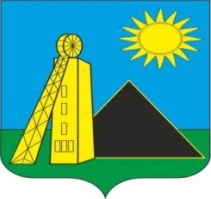 		                    РОССИЙСКАЯ ФЕДЕРАЦИЯРОСТОВСКАЯ  ОБЛАСТЬКРАСНОСУЛИНСКИЙ РАЙОНАДМИНИСТРАЦИЯ УГЛЕРОДОВСКОГО ГОРОДСКОГО ПОСЕЛЕНИЯ
ПОСТАНОВЛЕНИЕот 01.03.2021  25п. Углеродовский             Об утверждении ведомственного стандарта внутреннего муниципального финансового контроля «Реализация результатов проверок, ревизий и обследований»В соответствии с пунктом 3 статьи 2692 Бюджетного кодекса Российской Федерации, постановлением Правительства Российской Федерации от 23.07.2020 № 1095 «Об утверждении федерального стандарта внутреннего государственного (муниципального) финансового контроля «Реализация результатов проверок, ревизий и обследований» и приказом Министерства финансов Ростовской области от 30.12.2020 № 277 «Об утверждении ведомственного стандарта внутреннего государственного финансового контроля «Реализация результатов проверок, ревизий и обследований», Администрация Углеродовского городского поселения, ПОСТАНОВЛЯЕТ:1. Утвердить ведомственный стандарт внутреннего муниципального финансового контроля «Реализация результатов проверок, ревизий и обследований» согласно приложению.2. Настоящее постановление вступает в силу со дня его подписания.3. Контроль за исполнением настоящего постановления оставляю за собой.Глава Администрации Углеродовского городского поселения                                         С.Г.ИльяевПриложение к постановлению                                                             Администрации Углеродовского                                           городского поселения                                                                      от 01.03.2021г. № 25ВЕДОМСТВЕННЫЙ СТАНДАРТвнутреннего муниципального финансового контроля «Реализация результатов проверок, ревизий и обследований»1. Ведомственный стандарт внутреннего муниципального финансового контроля «Реализация результатов проверок, ревизий и обследований» (далее - стандарт) разработан в целях обеспечения осуществления полномочий по внутреннему муниципальному финансовому контролю в случаях, предусмотренных федеральным стандартом внутреннего государственного (муниципального) финансового контроля «Реализация результатов проверок, ревизий и обследований», утвержденным постановлением Правительства Российской Федерации от 23.07.2020 № 1095 «Об утверждении федерального стандарта внутреннего государственного (муниципального) финансового контроля «Реализация результатов проверок, ревизий и обследований» (далее - Федеральный стандарт).2. Администрация Углеродовского городского поселения Красносулинского района (далее – Администрация Углеродовского городского поселения) осуществляет реализацию результатов проверок, ревизий и обследований в соответствии с Федеральным стандартом с учетом положений настоящего стандарта.3. В целях реализации пункта 6 Федерального стандарта рассмотрение акта, заключения и иных материалов контрольного мероприятия осуществляется в следующем порядке.После вручения (направления) объекту контроля копии акта, заключения, глава Администрации Углеродовского городского поселения либо лицо, его замещающее информируется о результатах контрольного мероприятия. Акт, заключение и иные материалы контрольного мероприятия, направляются главе Администрации Углеродовского городского поселения, либо лицу, его замещающему для рассмотрения и принятия решения.4. В соответствии с пунктом 10 Федерального стандарта одновременно с направлением объекту контроля представления, предписания, и их копий, Администрацией Углеродовского городского поселения вручаются руководителю (уполномоченному представителю) либо направляются с уведомлением о вручении или иным способом, свидетельствующим о дате их получения, в том числе с применением автоматизированных информационных систем:главному распорядителю бюджетных средств в случае, если объект контроля является подведомственным ему получателем бюджетных средств.